Publicado en Madrid el 29/06/2020 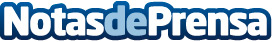 Un 90% de los visitantes del Museo ICO se sienten seguros de volver a sus salasTres de cada cuatro personas muestran ‘mucho’ o ‘bastante’ interés por visitar el Museo ICO de nuevoDatos de contacto:Círculo de Comunicación910001948Nota de prensa publicada en: https://www.notasdeprensa.es/un-90-de-los-visitantes-del-museo-ico-se Categorias: Artes Visuales Historia Madrid Entretenimiento Ocio para niños Construcción y Materiales http://www.notasdeprensa.es